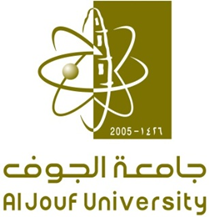 نموذج حصر أعضاء هيئة التدريسكلية: ...........................نموذج حصر أعضاء هيئة التدريسكلية: ...........................نموذج حصر أعضاء هيئة التدريسكلية: ........................... وكالة الجامعة للشؤون التعليمية، (هـ/1)	 وكالة الجامعة للشؤون التعليمية، (هـ/1)	 وكالة الجامعة للشؤون التعليمية، (هـ/1)	